Sreda, 6. 5. 2020, pouk poteka po urnikuMAT:Odštevam do 100.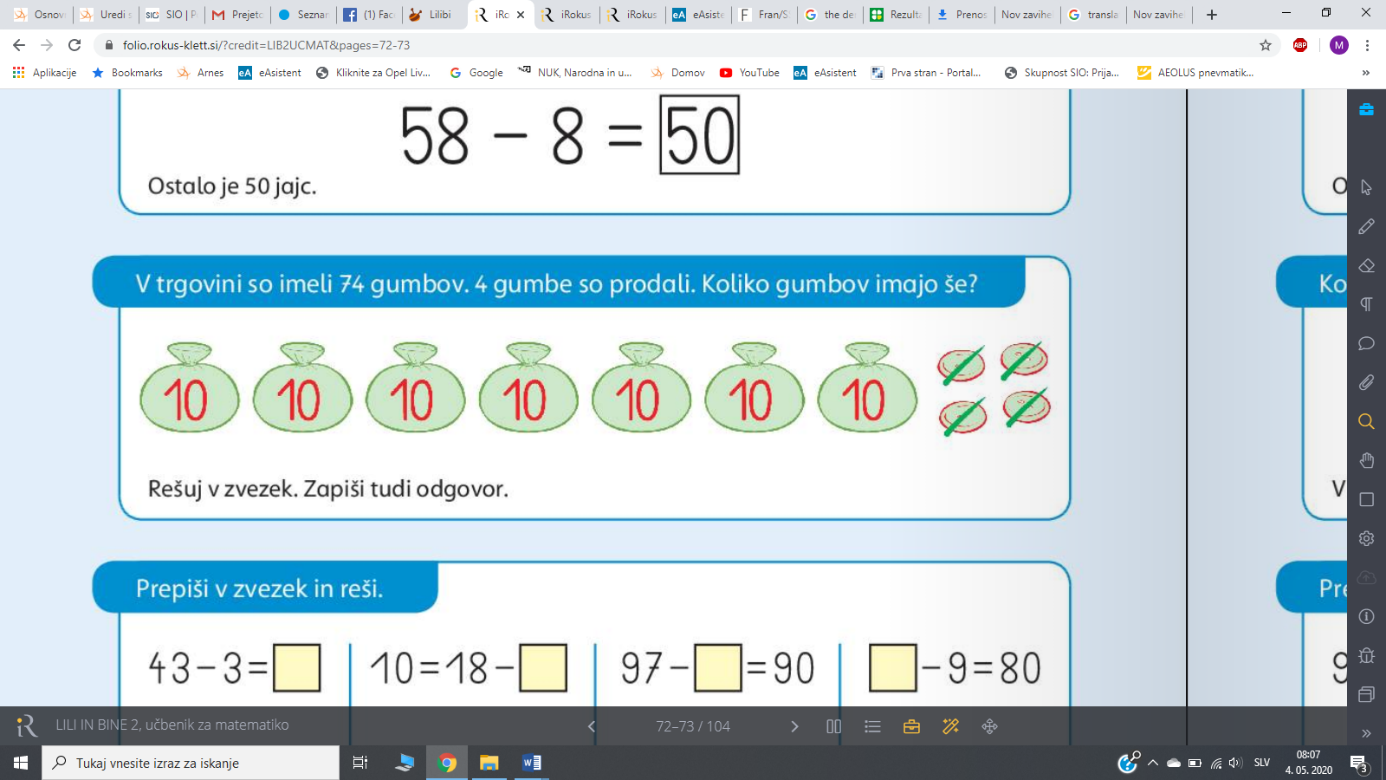 Reši naloge v DZ, stran 74, 75, samo naloga 2. Rešuj s pomočjo stotička ali drugih pomagal.ŠPO:Naredi nekaj gimnastičnih vaj pred aktivnostjo.V dejavnost vključi kakršno koli obliko gibanja.Bodi previden, pazi nase. V šport vključi glasbo, ki jo imaš najrajši, zapoj, če je za peti, zapleši in tako opravi tudi uro glasbene umetnosti.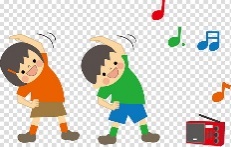 SLJ:Martin je zbolel, rjavi DZ str. 54, 55.Preberi besedilo na strani 54.Reši nalogo 2, str. 55. Zapiši dve ali tri povedi nadaljevanja zgodbe v kateri Martin ozdravi.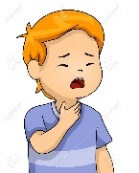 V zvezek z vmesno črto napiši dve kratki povedi s pisanimi črkami.  Uporabi samo črke, ki smo jih spoznali. GUM:Glasbo vključi v šport, kot sem omenila zgoraj. Poišči tvojo najljubšo glasbo na spletu, zapoj, zapleši ob glasbi. Tako se tudi razgibaj. To lahko ponoviš večkrat na dan ali samo med šolskim delom.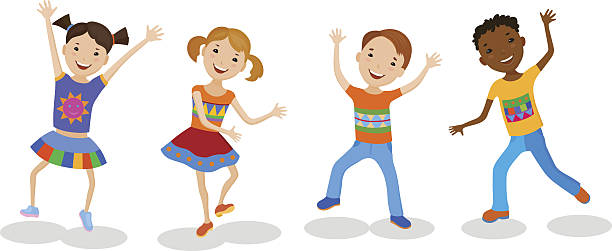 ŽELIM TI USPEŠEN DAN, PREDVSEM PA …BODI DOMA!!!Tvoja učiteljica.